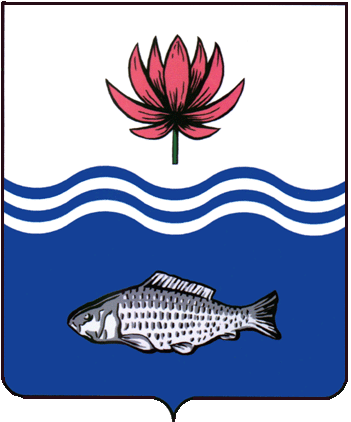 АДМИНИСТРАЦИЯ МО "ВОЛОДАРСКИЙ РАЙОН"АСТРАХАНСКОЙ ОБЛАСТИПОСТАНОВЛЕНИЕО внесении изменений в постановление администрации МО "Володарский район" № 36 от 19.01.2021 г. "Об утверждении муниципальной программы «Развитие дорожного хозяйства Володарского района Астраханской области на 2021 - 2023 годы»В целях развития дорожного хозяйства Володарского района Астраханской области, в соответствии с Постановлением администрации МО «Володарский район» № 444 от 13.04.2020 г. «Об утверждении Порядка разработки, утверждения, реализации и оценки эффективности муниципальных программ на территории муниципального образования «Володарский район», администрация МО «Володарский район»ПОСТАНОВЛЯЕТ:1. Приложения № 1, № 2 к постановлению администрации МО «Володарский район» № 36 от 19.01.2021 г. «Об утверждении муниципальной программы «Развитие дорожного хозяйства Володарского района Астраханской области на 2021 - 2023 годы» изложить в новой редакции. 2. Сектору информационных технологий организационного отдела администрации МО «Володарский район» (Поддубнов) опубликовать настоящее постановление на официальном сайте администрации МО «Володарский район».3. Главному редактору МАУ «Редакция газеты «Заря Каспия» (Шарова) опубликовать настоящее постановление в районной газете «Заря Каспия».4. Настоящее постановление считать неотъемлемой частью постановления № 36 от 19.01.2021 г.5. Постановление администрации МО «Володарский район» № 1473 от 14.10.2021 г. считать утратившим силу.6. Контроль за исполнением настоящего постановления возложить на и.о. заместителя главы администрации МО "Володарский район" по оперативной работе Мухамбетова Р.Т.Первый заместитель главы				                  Д.В. Курьянов 			                          	Приложение №1к постановлению администрацииМО «Володарский район»от 28.12.2021 г. № 1903ПАСПОРТ МУНИЦИПАЛЬНОЙ ПРОГРАММЫ МУНИЦИПАЛЬНОГО ОБРАЗОВАНИЯ «ВОЛОДАРСКИЙ РАЙОН»«Развитие дорожного хозяйстваВолодарского района Астраханской областина 2021 - 2023 годы»1.1. Содержание проблемы и обоснование необходимости ее решения программными методамиСоциально-экономическое развитие Володарского района тесным образом связано с совершенствованием и дальнейшим развитием дорожной отрасли, а именно с автомобильными дорогами. Важнейшей задачей государственной политики должно стать развитие сети автомобильных дорог и всей автодорожной инфраструктуры темпами, адекватными росту интенсивности движения, количеству автотранспорта и нагрузками на автомобильные дороги. Володарский район расположен в юго-восточной части Астраханской области. Территориально граничит с Красноярским, Приволжским, Камызякским  районами Астраханской области, Республикой Казахстан, с юга омывается Каспийским морем. Территория представляет собой плоскую равнину, разрезанную рукавами и протоками, находящуюся на 366 островах. Общая площадь земель в административных границах района составляет 2,1 тыс. кв. км.  Район включает 75 населенных пунктов, из них: районный поселок – 1, сел – 54, поселков – 18, хуторов – 2.Население составляет – 48,8 тыс. человек.Органы местного самоуправления в районе представлены 21-м муниципальным образованием.Районный центр – поселок Володарский. Расстояние от г. Астрахани до районного центра – 55 километров.Протяженность муниципальных дорог – 424,0 км.2. Цели и задачи программыОсновной целью развития и совершенствования системы управления состоянием дорожной сети является наиболее полное, эффективное и качественное удовлетворение потребностей общества и государства в дорожных услугах путем обеспечения бесперебойного и безопасного движения по дорогам автотранспортных средств. С учетом отсутствия в Володарском районе, да и в Астраханской области разветвленной сети железных дорог и навигационным режимом плавания по рекам именно автомобильные дороги выступают как гарант стабильного развития региона, района.Следует отметить, что роль дорог не сводится только к движению по ним грузов и пассажиров, а в условиях рыночной экономики, когда к перевозкам товаров предъявляются новые требования, главные из которых скорость доставки грузов "от двери до двери", уменьшение числа перевозок, то есть те требования, которым автомобильный транспорт отвечает наилучшим образом, развитию дорог должно уделяться первостепенное значение. Общая протяженность сети автомобильных дорог муниципального значения на территории Володарского района на 01.01.2020 года составила 424 км, с расположенными на них 24 искусственными сооружениями (мостами) и 9 паромными переправами. В целом, сеть дорог, расположенных на территории Володарского района можно охарактеризовать следующим образом:Из 424 км дорог местного значения 167,2 км дорог имеют твердое покрытие, 256,8 км – грунтовые.Настоящая Программа предусматривает комплексный подход к решению проблемы перехода от практики выполнения работ на отдельных участках дорог и сооружениях к:- маршрутному развитию автодорожных направлений и крупных звеньев сети с учетом очередности;- учету факторов обороноспособности и экономической безопасности при формировании приоритетов.3. Прогноз развития дорожного хозяйства Володарского районаВ соответствии с целью настоящей муниципальной программы: созданием условий для улучшения социально-экономического положения района, укрепления обороноспособности и экономической безопасности района, повышения конкурентоспособности товаров за счет снижения транспортных издержек при перевозках автомобильным транспортом, - запланированы следующие направления развития дорожного хозяйства района:- повышение технического уровня существующих областных автодорог путем их модернизации для обеспечения высокого уровня удобства и безопасности движения современных автотранспортных средств;- продолжение формирования сети муниципальных автодорог;-строительство новых соединительных дорог, дополняющих сложившуюся структуру дорожной сети Володарского района;- постадийная ликвидация бездорожья района;-приемка внутрихозяйственных дорог, связывающих сельские населенные пункты с административным центром сельских поселений (далее - административный центр), в сеть дорог общего пользования и обеспечение их круглогодичной эксплуатации (в т.ч. ликвидация бесхозяйных дорог) - создание сети автодорог с твердым покрытием в сельской местности;- сохранение и повышение транспортно-эксплуатационного состояния автодорог;- финансовая поддержка предприятий, осуществляющих строительство и содержание автомобильных дорог.Развитие улично-дорожной сети поселений обеспечит ускоренное движение транзитного транспорта и беспрепятственный проезд к социально- экономически значимым объектам. Решение предусмотренных Программой задач в пределах рассматриваемого периода с учетом прогнозируемых финансовых возможностей будет достигаться реализацией оптимальной инвестиционной политики, концентрации финансовых и иных ресурсов на приоритетных направлениях развития дорожной сети.Повышение транспортно-эксплуатационного состояния автодорог позволит существенно снизить размер транспортной составляющей в себестоимости продукции и цене товаров. Будет продолжен перевод в сеть автодорог общего пользования части внутрихозяйственных дорог.Будут выполняться работы по поддержанию дорожной сети, уменьшению отставания по срокам ремонтов дорог с одновременным повышением технического уровня и пропускной способности дорог.4.  Ресурсное обеспечение ПрограммыФинансирование работ по строительству, реконструкции, капитальному ремонту  и ремонту  муниципальных автодорог производится за счет средств бюджета Астраханской области, бюджета МО «Володарский район», бюджетов  муниципальных образований Володарского района и  внебюджетных источников.Финансирование программных мероприятий по строительству, реконструкции, ремонту и нормативному содержанию дорог и сооружений на них осуществляется на конкурсной основе.Объемы финансирования Программы носят прогнозный характер и подлежат уточнению в установленном порядке при формировании проектов бюджета Астраханской области исходя из его возможностей:5. Система программных мероприятийСистема программных мероприятий подразумевает строительство, реконструкцию, капитальный ремонт, ремонт и благоустройство дорог, находящихся на территории Володарского района. Данная система сформирована на основании заявок, представленных муниципальными образованиями и представлена в приложении 2 к данной программе.6. Организация управления муниципальной целевойпрограммой и контроль за ходом ее выполнения  	Муниципальный заказчик ежеквартально, в срок до 10 числа месяца, следующего за отчетным кварталом,  ежегодно до 10 февраля года, следующего за отчетным, предоставлять в отдел экономического развития и муниципального заказа финансово-экономического управления администрации МО «Володарский район» информацию о ходе реализации программных мероприятий, а также о финансировании и основании бюджетных средств, выделяемых на реализацию Программ.7. Оценка эффективности реализации ПрограммыОценка эффективности и результативности реализации программы будет проводиться ежегодно по следующим показателям:Верно:Приложение №2к постановлению администрацииМО «Володарский район»от 28.12.2021 г. № 1903Верно:           от 28.12.2021 г.N  1903Наименование муниципальной программы                 Развитие дорожного хозяйства Володарского района Астраханской области на 2021 - 2023 годыРазвитие дорожного хозяйства Володарского района Астраханской области на 2021 - 2023 годыРазвитие дорожного хозяйства Володарского района Астраханской области на 2021 - 2023 годыРазвитие дорожного хозяйства Володарского района Астраханской области на 2021 - 2023 годыЦель муниципальной     
программы                   Формирование единого транспортного пространства Володарского района Астраханской области на базе сбалансированного развития эффективной транспортной инфраструктуры и удовлетворение потребностей социально ориентированного развития экономики и общества в конкурентоспособных качественных транспортных услугахФормирование единого транспортного пространства Володарского района Астраханской области на базе сбалансированного развития эффективной транспортной инфраструктуры и удовлетворение потребностей социально ориентированного развития экономики и общества в конкурентоспособных качественных транспортных услугахФормирование единого транспортного пространства Володарского района Астраханской области на базе сбалансированного развития эффективной транспортной инфраструктуры и удовлетворение потребностей социально ориентированного развития экономики и общества в конкурентоспособных качественных транспортных услугахФормирование единого транспортного пространства Володарского района Астраханской области на базе сбалансированного развития эффективной транспортной инфраструктуры и удовлетворение потребностей социально ориентированного развития экономики и общества в конкурентоспособных качественных транспортных услугахЗадачи муниципальной     
программы                   Основными задачами муниципальной программы являются:содействие экономическому  и  социальному развитию Володарского района, интенсификации промышленного и сельского производства,  решению социальных проблем населения;соблюдение интересов пользователей автомобильных  дорог,  сокращение  времени доставки грузов и пассажиров;обеспечение безопасности дорожного движения и сокращение  аварийности на автодорогах;приоритетное финансирование модернизации, ремонта и содержания  существующей сети автодорог в целях ее сохранения и улучшения    транспортно-эксплуатационного состояния;совершенствование и развитие сети автодорог для связи населенных пунктов с сетью автодорог общего пользования;решение социальных проблем сельского населения, повышение  ответственности органов местного самоуправления за решение задач   по   развитию  автодорожной  сети муниципальных образований.Основными задачами муниципальной программы являются:содействие экономическому  и  социальному развитию Володарского района, интенсификации промышленного и сельского производства,  решению социальных проблем населения;соблюдение интересов пользователей автомобильных  дорог,  сокращение  времени доставки грузов и пассажиров;обеспечение безопасности дорожного движения и сокращение  аварийности на автодорогах;приоритетное финансирование модернизации, ремонта и содержания  существующей сети автодорог в целях ее сохранения и улучшения    транспортно-эксплуатационного состояния;совершенствование и развитие сети автодорог для связи населенных пунктов с сетью автодорог общего пользования;решение социальных проблем сельского населения, повышение  ответственности органов местного самоуправления за решение задач   по   развитию  автодорожной  сети муниципальных образований.Основными задачами муниципальной программы являются:содействие экономическому  и  социальному развитию Володарского района, интенсификации промышленного и сельского производства,  решению социальных проблем населения;соблюдение интересов пользователей автомобильных  дорог,  сокращение  времени доставки грузов и пассажиров;обеспечение безопасности дорожного движения и сокращение  аварийности на автодорогах;приоритетное финансирование модернизации, ремонта и содержания  существующей сети автодорог в целях ее сохранения и улучшения    транспортно-эксплуатационного состояния;совершенствование и развитие сети автодорог для связи населенных пунктов с сетью автодорог общего пользования;решение социальных проблем сельского населения, повышение  ответственности органов местного самоуправления за решение задач   по   развитию  автодорожной  сети муниципальных образований.Основными задачами муниципальной программы являются:содействие экономическому  и  социальному развитию Володарского района, интенсификации промышленного и сельского производства,  решению социальных проблем населения;соблюдение интересов пользователей автомобильных  дорог,  сокращение  времени доставки грузов и пассажиров;обеспечение безопасности дорожного движения и сокращение  аварийности на автодорогах;приоритетное финансирование модернизации, ремонта и содержания  существующей сети автодорог в целях ее сохранения и улучшения    транспортно-эксплуатационного состояния;совершенствование и развитие сети автодорог для связи населенных пунктов с сетью автодорог общего пользования;решение социальных проблем сельского населения, повышение  ответственности органов местного самоуправления за решение задач   по   развитию  автодорожной  сети муниципальных образований.Муниципальный заказчик муниципальной программы   Администрация МО «Володарский район»  Администрация МО «Володарский район»  Администрация МО «Володарский район»  Администрация МО «Володарский район»  Координатор муниципальной программыЗаместитель главы администрации МО «Володарский район» по оперативной работеЗаместитель главы администрации МО «Володарский район» по оперативной работеЗаместитель главы администрации МО «Володарский район» по оперативной работеЗаместитель главы администрации МО «Володарский район» по оперативной работеСроки реализации            
муниципальной программы   2021-2023 гг.2021-2023 гг.2021-2023 гг.2021-2023 гг.Источники финансирования    
муниципальной программы,  
в том числе по годам:       Расходы (тыс. рублей)                                   Расходы (тыс. рублей)                                   Расходы (тыс. рублей)                                   Расходы (тыс. рублей)                                   Источники финансирования    
муниципальной программы,  
в том числе по годам:       Всего2021г.2022г.2022г.Общий объем финансирования128 870,0555 102,7836 913,3836 853,89в том числе:Федеральный бюджетБюджет Астраханской области62 793,3533 108,8514 609,9015 074,60Бюджет МО «Володарский район»66 076,7021 993,9322 303,4821 779,29Дороги федерального значения-Дороги регионального значения231 кмДороги местного значения424 кмЧастные дороги-Бесхозяйные дорогиИтого655 кмИсточники финансированияВсего202120222023Общий объем финансирования128 870,0555 102,7836 913,3836 853,89в том числе:Федеральный бюджет Бюджет Астраханской области 62 793,3533 108,8514 609,9015 074,60Бюджет МО «Володарский район»66 076,7021 993,9322 303,4821 779,29Планируемые результаты      
реализации муниципальной 
программыЕдиница измерения2021 год2022 год2023 годДоля отремонтированных автомобильных дорог общего пользования местного значения с твердым покрытием, в отношении которых произведен капитальный ремонтпроценты151515Доля отремонтированных автомобильных дорог общего пользования местного значения с твердым покрытием, в отношении которых произведен текущий ремонтпроценты859080Доля протяженности автомобильных дорог общего пользования местного значения, не отвечающих нормативным требованиям, в общей протяженности автомобильных дорог общего пользования местного значенияпроценты453530Перечень программных мероприятий МП  «Развитие дорожного хозяйства Володарского района Астраханской области                                                                                                                                                                                          на 2021 - 2023 годы»Перечень программных мероприятий МП  «Развитие дорожного хозяйства Володарского района Астраханской области                                                                                                                                                                                          на 2021 - 2023 годы»Перечень программных мероприятий МП  «Развитие дорожного хозяйства Володарского района Астраханской области                                                                                                                                                                                          на 2021 - 2023 годы»Перечень программных мероприятий МП  «Развитие дорожного хозяйства Володарского района Астраханской области                                                                                                                                                                                          на 2021 - 2023 годы»Перечень программных мероприятий МП  «Развитие дорожного хозяйства Володарского района Астраханской области                                                                                                                                                                                          на 2021 - 2023 годы»Перечень программных мероприятий МП  «Развитие дорожного хозяйства Володарского района Астраханской области                                                                                                                                                                                          на 2021 - 2023 годы»Перечень программных мероприятий МП  «Развитие дорожного хозяйства Володарского района Астраханской области                                                                                                                                                                                          на 2021 - 2023 годы»Перечень программных мероприятий МП  «Развитие дорожного хозяйства Володарского района Астраханской области                                                                                                                                                                                          на 2021 - 2023 годы»Перечень программных мероприятий МП  «Развитие дорожного хозяйства Володарского района Астраханской области                                                                                                                                                                                          на 2021 - 2023 годы»Перечень программных мероприятий МП  «Развитие дорожного хозяйства Володарского района Астраханской области                                                                                                                                                                                          на 2021 - 2023 годы»Перечень программных мероприятий МП  «Развитие дорожного хозяйства Володарского района Астраханской области                                                                                                                                                                                          на 2021 - 2023 годы»Перечень программных мероприятий МП  «Развитие дорожного хозяйства Володарского района Астраханской области                                                                                                                                                                                          на 2021 - 2023 годы»Перечень программных мероприятий МП  «Развитие дорожного хозяйства Володарского района Астраханской области                                                                                                                                                                                          на 2021 - 2023 годы»Программные мероприятияИнформация о финансировании по источникамИнформация о финансировании по источникамИнформация о финансировании по источникамИнформация о финансировании по источникамИнформация о финансировании по источникамИнформация о финансировании по источникамИнформация о финансировании по источникамИнформация о финансировании по источникамИнформация о финансировании по источникамОтветственный исполнитель мероприятияРезультаты выполнения мероприятия, %Программные мероприятияВсегоВсегоОтветственный исполнитель мероприятияРезультаты выполнения мероприятия, %Программные мероприятияВсегоВсего2021 годв том числе по кварталам:в том числе по кварталам:в том числе по кварталам:в том числе по кварталам:2022 год2023 годОтветственный исполнитель мероприятияРезультаты выполнения мероприятия, %Программные мероприятияВсегоВсего2021 годIIIIIIIV2022 год2023 годОтветственный исполнитель мероприятияРезультаты выполнения мероприятия, %Ремонт улично-дорожной сети МО "Актюбинский сельсовет"Бюджет Астраханской области3 058,20-3 058,20МКУ "Управление жилищно-коммунального хозяйства"Ремонт улично-дорожной сети МО "Актюбинский сельсовет"Бюджет района300,00-300,00МКУ "Управление жилищно-коммунального хозяйства"Ремонт улично-дорожной сети МО "Алтынжарский сельсовет"Бюджет Астраханской области2 258,50-2 258,50МКУ "Управление жилищно-коммунального хозяйства"Ремонт улично-дорожной сети МО "Алтынжарский сельсовет"Бюджет района100,00-100,00МКУ "Управление жилищно-коммунального хозяйства"Ремонт улично-дорожной сети МО "Большемогойский сельсовет"Бюджет Астраханской области2 162,90-2 162,90МКУ "Управление жилищно-коммунального хозяйства"Ремонт улично-дорожной сети МО "Большемогойский сельсовет"Бюджет района165,00-165,00МКУ "Управление жилищно-коммунального хозяйства"Ремонт улично-дорожной сети МО "Поселок Винный"Бюджет Астраханской области2 300,00-2 300,00МКУ "Управление жилищно-коммунального хозяйства"Ремонт улично-дорожной сети МО "Поселок Винный"Бюджет района165,00-165,00МКУ "Управление жилищно-коммунального хозяйства"Ремонт улично-дорожной сети МО "Поселок Володарский"Бюджет Астраханской области7 895,894 935,714 935,712 960,18МКУ "Управление жилищно-коммунального хозяйства"100Ремонт улично-дорожной сети МО "Поселок Володарский"Бюджет района1 404,09404,09404,091 000,00МКУ "Управление жилищно-коммунального хозяйства"100Ремонт улично-дорожной сети МО "Село Зеленга"Бюджет Астраханской области1 000,00-1 000,00МКУ "Управление жилищно-коммунального хозяйства"Ремонт улично-дорожной сети МО "Село Зеленга"Бюджет района400,00-400,00МКУ "Управление жилищно-коммунального хозяйства"Ремонт улично-дорожной сети МО "Калининский сельсовет"Бюджет Астраханской области--МКУ "Управление жилищно-коммунального хозяйства"Ремонт улично-дорожной сети МО "Калининский сельсовет"Бюджет района1 300,00-1 300,00МКУ "Управление жилищно-коммунального хозяйства"Ремонт улично-дорожной сети МО "Козловский сельсовет"Бюджет Астраханской области--МКУ "Управление жилищно-коммунального хозяйства"Ремонт улично-дорожной сети МО "Козловский сельсовет"Бюджет района--МКУ "Управление жилищно-коммунального хозяйства"Ремонт улично-дорожной сети МО "Крутовский сельсовет"Бюджет Астраханской области3 591,52-3 591,52МКУ "Управление жилищно-коммунального хозяйства"Ремонт улично-дорожной сети МО "Крутовский сельсовет"Бюджет района900,00-500,00400,00МКУ "Управление жилищно-коммунального хозяйства"Ремонт улично-дорожной сети МО "Маковский сельсовет"Бюджет Астраханской области--МКУ "Управление жилищно-коммунального хозяйства"Ремонт улично-дорожной сети МО "Маковский сельсовет"Бюджет района500,00-500,00МКУ "Управление жилищно-коммунального хозяйства"Ремонт улично-дорожной сети МО "Марфинский сельсовет"Бюджет Астраханской области9 112,266 612,266 612,262 500,00МКУ "Управление жилищно-коммунального хозяйства"100Ремонт улично-дорожной сети МО "Марфинский сельсовет"Бюджет района557,9766,7966,79491,18МКУ "Управление жилищно-коммунального хозяйства"100Ремонт улично-дорожной сети МО "Мултановский сельсовет"Бюджет Астраханской области2 334,40-2 334,40МКУ "Управление жилищно-коммунального хозяйства"Ремонт улично-дорожной сети МО "Мултановский сельсовет"Бюджет района565,00-565,00МКУ "Управление жилищно-коммунального хозяйства"Ремонт улично-дорожной сети МО "Новинский сельсовет"Бюджет Астраханской области--МКУ "Управление жилищно-коммунального хозяйства"Ремонт улично-дорожной сети МО "Новинский сельсовет"Бюджет района500,00-500,00МКУ "Управление жилищно-коммунального хозяйства"Ремонт улично-дорожной сети МО "Новокрасинский сельсовет"Бюджет Астраханской области--МКУ "Управление жилищно-коммунального хозяйства"Ремонт улично-дорожной сети МО "Новокрасинский сельсовет"Бюджет района500,00-500,00МКУ "Управление жилищно-коммунального хозяйства"Ремонт улично-дорожной сети МО "Сизобугорский сельсовет"Бюджет Астраханской области2 518,80-2 518,80МКУ "Управление жилищно-коммунального хозяйства"Ремонт улично-дорожной сети МО "Сизобугорский сельсовет"Бюджет района439,00-439,00МКУ "Управление жилищно-коммунального хозяйства"Ремонт улично-дорожной сети МО "Султановский сельсовет"Бюджет Астраханской области--МКУ "Управление жилищно-коммунального хозяйства"Ремонт улично-дорожной сети МО "Султановский сельсовет"Бюджет района1 153,59-1 153,59МКУ "Управление жилищно-коммунального хозяйства"Ремонт улично-дорожной сети МО "Тишковский сельсовет"Бюджет Астраханской области--МКУ "Управление жилищно-коммунального хозяйства"Ремонт улично-дорожной сети МО "Тишковский сельсовет"Бюджет района--МКУ "Управление жилищно-коммунального хозяйства"Ремонт улично-дорожной сети МО "Тулугановский сельсовет"Бюджет Астраханской области--МКУ "Управление жилищно-коммунального хозяйства"Ремонт улично-дорожной сети МО "Тулугановский сельсовет"Бюджет района--МКУ "Управление жилищно-коммунального хозяйства"Ремонт улично-дорожной сети МО "Тумакский сельсовет"Бюджет Астраханской области--МКУ "Управление жилищно-коммунального хозяйства"Ремонт улично-дорожной сети МО "Тумакский сельсовет"Бюджет района1 300,00-1 300,00МКУ "Управление жилищно-коммунального хозяйства"Ремонт улично-дорожной сети МО "Хуторской сельсовет"Бюджет Астраханской области2 500,00-2 500,00МКУ "Управление жилищно-коммунального хозяйства"Ремонт улично-дорожной сети МО "Хуторской сельсовет"Бюджет района300,00-300,00МКУ "Управление жилищно-коммунального хозяйства"Ремонт улично-дорожной сети МО "Цветновский сельсовет"Бюджет Астраханской области2 500,00-2 500,00МКУ "Управление жилищно-коммунального хозяйства"Ремонт улично-дорожной сети МО "Цветновский сельсовет"Бюджет района300,00-300,00МКУ "Управление жилищно-коммунального хозяйства"Технический надзор за выполнением работ по ремонту автомобильных дорог общего пользования местного значения МО "Володарский район"Бюджет района1 280,00460,00460,00410,00410,00МКУ "Управление жилищно-коммунального хозяйства"100Оформление автомобильных дорог общего пользования местного значения МО "Володарский район"Бюджет района450,00100,0029,0025,0046,00200,00150,00МКУ "Управление жилищно-коммунального хозяйства"100Приобретение строительных материалов для устройства тротуаров, пешеходных переходов на территории Володарского района, механизированных инструментов, инструментов для дорожных рабочих, запчастей, программБюджет района1 250,001 250,00200,00400,00350,00300,00МКУ "Управление жилищно-коммунального хозяйства"100Содержание автомобильных дорог общего пользования местного значения МО "Володарский район"Бюджет района8 157,743 124,92765,35542,65859,53957,383 250,001 782,82МКУ "Управление жилищно-коммунального хозяйства"100Содержание паромных переправ МО "Володарский район"Бюджет района41 195,6614 094,483 572,114 122,113 173,723 226,5314 689,8912 411,29МКУ "Управление жилищно-коммунального хозяйства"100Компенсация за осуществление регулярных перевозок по регулируемым тарифам на муницпальных маршрутах Володарского районаБюджет района0,100,100,10МКУ "Управление жилищно-коммунального хозяйства"100Строительный контроль за выполнением работ по объекту: "Строительство подъезда к с. Кзыл-Тан от автомобильной дороги общего пользования регионального значения Володарский - Кошеванка в Володарском районе Астраханской областиБюджет района1 380,581 380,581 380,58МКУ "Управление жилищно-коммунального хозяйства"100Авторский надзор за выполнением работ по объекту: "Строительство подъезда к с. Кзыл-Тан от автомобильной дороги общего пользования регионального значения Володарский - Кошеванка в Володарском районе Астраханской областиБюджет района103,44103,44103,44МКУ "Управление жилищно-коммунального хозяйства"100Выполнение работ по обустройству (организации) пешеходных переходов, расположенных на участках автомобильных дорог общего пользования местного значения, средствами безопасности дорожного движения на территории Володарского района, Астраханской области.Бюджет Астраханской области12 630,0012 630,0012 630,00МКУ "Управление жилищно-коммунального хозяйства"100Ремонт   автомобильных дорог общего пользования местного значения по пер. Пирогова до а/д «Володарский – Цветное», ул. Комсомольская, ул. Мичурина, ул. З. Космодемьянской, ул. Магистральная ул. Чехова в п. Володарский, Володарского района, Астраханской областиБюджет Астраханской области4276, 8004 276,804 276,80МКУ "Управление жилищно-коммунального хозяйства"100Ремонт   автомобильных дорог общего пользования местного значения по пер. Пирогова до а/д «Володарский – Цветное», ул. Комсомольская, ул. Мичурина, ул. З. Космодемьянской, ул. Магистральная ул. Чехова в п. Володарский, Володарского района, Астраханской областиБюджет района43,2043,2043,20МКУ "Управление жилищно-коммунального хозяйства"Ремонт   автомобильных дорог общего пользования местного значения по ул. Спортивная, ул. Театральная до ул. Н. Курченко, ул. Победы в п. Володарский, Володарского района, Астраханской областиБюджет Астраханской области2 019,602 019,602 019,60МКУ "Управление жилищно-коммунального хозяйства"100Ремонт   автомобильных дорог общего пользования местного значения по ул. Спортивная, ул. Театральная до ул. Н. Курченко, ул. Победы в п. Володарский, Володарского района, Астраханской областиБюджет района20,4020,4020,40МКУ "Управление жилищно-коммунального хозяйства"100Ремонт подъезда от автомобильной дороги «Володарский – Цветное» до Володарской РЭС» в п. Володарский, Володарского района, Астраханской областиБюджет Астраханской области2 634,48 2 634,482 634,48МКУ "Управление жилищно-коммунального хозяйства"100Ремонт подъезда от автомобильной дороги «Володарский – Цветное» до Володарской РЭС» в п. Володарский, Володарского района, Астраханской областиБюджет района26,6126,6126,61МКУ "Управление жилищно-коммунального хозяйства"100Технический надзор за выполнением работ по ремонту автомобильных дорог общего пользования местного значения МО "Володарский район"Бюджет района593,05193,05193,05200,00200,00МКУ "Управление жилищно-коммунального хозяйства"100ШтрафыБюджет района726,29726,2950,00150,0050,00476,29МКУ "Управление жилищно-коммунального хозяйства"100ИТОГО:128 870,0555 102,784 587,465 243,7616 937,2128 334,3636 913,3836 853,89в том числе:Федеральный бюджетБюджет Астраханской области62 793,3533 108,85--11 547,9721 560,8814 609,9015 074,60Бюджет района66 076,7021 993,934 587,465 243,765 389,246 773,4822 303,4821 779,29